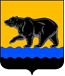 АДМИНИСТРАЦИЯ ГОРОДА НЕФТЕЮГАНСКАПОСТАНОВЛЕНИЕ28.12.2021						                    			       № 2251-пг.НефтеюганскО признании утратившим силу муниципального правового акта                              В соответствии с Федеральным законом от 31.07.2020 № 248-ФЗ                           «О государственном контроле (надзоре) и муниципальном контроле                                     в Российской Федерации», Постановлением Правительства Российской Федерации от 25.06.2021 № 990 «Об утверждении Правил разработки и утверждения контрольными (надзорными) органами программы профилактики рисков причинения вреда (ущерба) охраняемым законом ценностям», Уставом города Нефтеюганска,             в целях приведения муниципального правового акта в соответствие с действующим законодательством   администрация города Нефтеюганска постановляет:1.Признать утратившим силу постановление администрации города Нефтеюганска от 17.12.2020 № 2225-п «Об утверждении программы профилактики нарушений обязательных требований, требований, установленных муниципальными правовыми актами, при осуществлении муниципального контроля на 2021 год и на плановый период 2022-2023 годов».2.Департаменту по делам администрации города (Прокопович П.А.) разместить постановление на официальном сайте органов местного самоуправления города Нефтеюганска в сети Интернет.3.Постановление  вступает в силу с 01.01.2022.Глава города Нефтеюганска       				   	                  Э.Х.Бугай